Комитет по образованию Псковской областиГосударственное бюджетное профессиональное образовательное учреждение Псковской области«Великолукский лесотехнический колледж»ГБПОУ ПО «ВЛТК»___________________________________________________________Проспект Октябрьский, д.52, Псковская обл., г.Великие Луки, Россия 182113 Тел./факс (81153) 3-63-91, бух. 3-93-62, E-mail: org1011@pskovedu.ruОКПО 00990273; ОКОГУ 13149; ИНН/КПП 60250011783/602501001УТВЕРЖДЕН                                                                                                                            от _____________ 2021г         ___________  Маломоркин С.М.ПЛАН РАБОТЫ КОЛЛЕДЖАна 2021-2022 уч. год.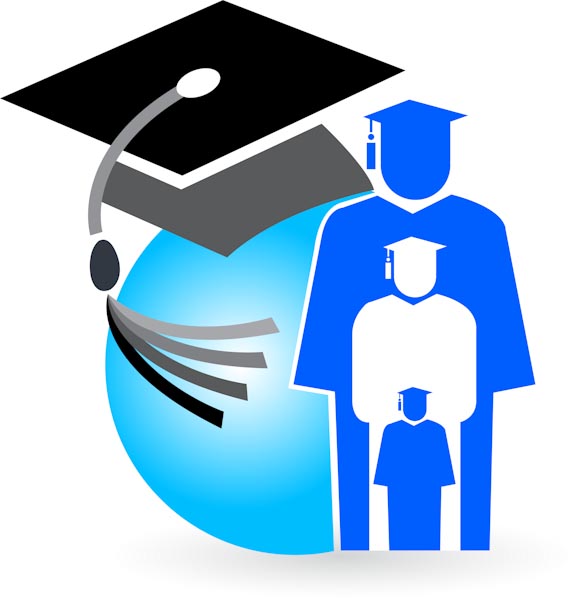 Великие Луки2021г.СОДЕРЖАНИЕРАЗДЕЛ  1.ОСНОВНЫЕ НАПРАВЛЕНИЯ ДЕЯТЕЛЬНОСТИ КОЛЛЕДЖА НА 2021-2022 УЧЕБНЫЙ ГОД.План работы колледжа на 2021-2022 учебный год разработан на основании: 1. Конституции РФ; 2. Федерального закона от 29 декабря 2012г №273-ФЗ «Об образовании» в Российской Федерации; 3. Приказа Министерства образования и науки РФ от 14 июня 2013 г. №464 «Об утверждении Порядка организации и осуществления образовательной деятельности по образовательным программам среднего профессионального образования»; 4. Федеральных государственных образовательных стандартов; 5. Планов работы структурных подразделений колледжа.Основные направления деятельности:• Реализация Федеральных государственных образовательных стандартов; • Дальнейшее развитие социального, государственно-частного партнёрства с ведущими работодателями, подписания контрактно-целевых договоров, трудоустройства выпускников, совершенствования материально-технической базы; • Сохранение контингента студентов; • Организация и разработка критериев системы качества по учебным дисциплинам и профессиональным модулям образовательного учреждения; • Информатизация обучения и внедрение новых информационных технологий в учебный процесс; • Систематическое повышение квалификации работников колледжа; • Организация проведения конференций, конкурсов с целью развития и совершенствования научно-методической работы преподавателей и активизации познавательной деятельности студентов; • Разработка новых подходов к трудоустройству выпускников колледжа; • Активизация развития форм патриотического, нравственного и физического воспитания студентов, усиление пропаганды здорового образа жизни; • Активизация и развитие форм сплочения студентов с целью недопущения возникновения в студенческом коллективе проявлений межнациональной розни, экстремизма и радикализма в молодежной среде; • Активизация и развитие форм работы с детьми-сиротами и лицами, оставшимися без попечения родителей; • Совершенствование материально-технической базы колледжа в соответствии с требованиями ФГОС; • Пополнение и обновление библиотечного фонда в соответствии с требованиями ФГОС.Задачи на новый учебный год 1. Сотрудничество колледжа с ведущими работодателями по вопросам учебного процесса, разработки программ, методических материалов, учитывающих динамику развития производства, отрасли.2. Совершенствование системы  качества образования. 3. Мониторинг выполнения обязательных и срезовых контрольных работ, своевременный анализ выполненных работ. 4. Проведение входного среза знаний вновь поступивших студентов по общеобразовательным дисциплинам с последующим анализом и отчетом в учебную часть. 5. Совершенствование материально-технической базы колледжа  в рамках модернизации и внедрения ФГОС 4 поколения, пополнение библиотечного фонда новой учебной литературой. 6. Для осуществления мониторинга воспитательной работы ввести журналы куратора группы. 7. Активизировать работу педагогического коллектива по повышению общей и качественной успеваемости студентов колледжа . 8. Активное участие коллектива преподавателей и студентов в городских, областных, Всероссийских и международных олимпиадах, конкурсах, конференциях. 9. Совместная работа учреждения и работодателя по формированию профессиональной компетенции выпускника.РАЗДЕЛ 2ПЛАН РАБОТЫ СОВЕТА КОЛЛЕДЖА.РАЗДЕЛ 3ПЛАН РАБОТЫ ЗАМ. ДИРЕКТОРА ПО УЧЕБНО – ВОСПИТАТЕЛЬНОЙ  РАБОТЫРАЗДЕЛ 4 ПЛАН РАБОТЫ  УЧЕБНОЙ ЧАСТИ№ РазделовНаименование разделов РАЗДЕЛ 1Основные направления деятельности колледжа на 2021-2022 учебный годРАЗДЕЛ 2План работы Совета колледжа РАЗДЕЛ 3План работы заместителя директора по учебно - воспитательной работе  РАЗДЕЛ 4План работы учебной части  РАЗДЕЛ 5Планы работы цикловых  комиссий    РАЗДЕЛ 6План работы научно-методической работы  РАЗДЕЛ 7План работы педагогического совета  РАЗДЕЛ 8План работы приемной комиссии  РАЗДЕЛ 9План профориентационной работы  РАЗДЕЛ10План работы социального педагогаРАЗДЕЛ11План работы заведующей отделениемРАЗДЕЛ12План работы руководителя физического воспитанияРАЗДЕЛ13План работы библиотекиРАЗДЕЛ14План административно-хозяйственной работыРАЗДЕЛ15План работы по безопасностиСрокиПовестка дняОтветственныеЯнварьИтоги финансово-хозяйственной деятельности колледжа за 2021 год. Использование внебюджетных средств .Рассмотрение порядка приема абитуриентов на 2021/2022 учебный Директор Зам.директора по УВРЭкономист МартАнализ воспитательной работы в общежитии. Роль коллектива колледжа в организации и проведение профориентационной работы. Отчет о системе работы с детьми-сиротами и детьми, оставшимися без опеки родителей.Директор Зам.директора по УВР Социальный педагогИюньПодготовка учебного заведения к новому 2021/2022 учебному году. Результаты проверки санитарнотехнического состояния учебных корпусов и общежития к новому учебному году. Состояние охраны труда, противопожарной безопасности и антитеррористической защищенности в техникуме. Утверждение Плана работы колледжа на 2022 год.   Разные вопросы, предложенные на рассмотрение председателем и членами Совета колледжа.Директор Специалист по АХЧ Ответственный по безопасности Специалист по кадрамЗам.директора по УВР.АвгустО готовности  колледжа  к началу 2021-2022 учебного года. О предварительных итогах приема абитуриентов.  ДиректорСпециалист  по АХЧ Зам.директора по УПРСекретарь приемной комиссииСентябрьО состоянии охраны труда, противопожарной безопасности и антитеррористической защищенности в колледже. О выполнении Федерального закона от 29.12.2012г. № 273-ФЗ "Об образовании в Российской Федерации" в части повышения квалификации и профессиональной переподготовки сотрудников учебного учреждения. Разные вопросы, предложенные на рассмотрение председателем и членами Совета колледжа.ДиректорЗам.директор по УВР. Комендант  общежитием Заведующий библиотекой Специалист по кадрам Ответственный по безопасностиНоябрьО соблюдении санитарно - гигиенического режима учебного корпуса и общежития. Обновление и пополнение фонда учебной, методической и другой литературой. Списание устаревшей, ветхой и утерянной читателями литературы. Составления для утверждения графика отпусков работников колледжа на 2022 год.ДиректорЗам.директор по УВР. Комендант  общежитием Заведующий библиотекой Специалист по кадрам.ДекабрьО соблюдении антикоррупционного законодательства. О состоянии охраны труда, противопожарной безопасности и антитеррористической защищенности в колледже на период новогодних праздников. Реализация субсидий в целях создания безбарьерной среды в учебном учреждении. Отчет о системе работы с детьми сиротами и детьми, оставшимися без опеки родителей.Директор Зам.директора по УВР Специалист по безопасности Социальный педагог№п/пНаименование мероприятияАВГУСТ1Сводная тарификационная ведомость на 2021/2022 учебный год 2Распределение учебной нагрузки преподавателей на 2021/2022 учебный год август 3Составление расписания на I полугодие  2021/2022 учебного года  4 Составление и утверждение графика учебного процесса на 2021/2022 год  5Составление и утверждение графика практик в 2021/2022 учебном году6 Распределение учебных кабинетов  7 Подготовка к педагогическому совету8Отчет по выполнению контрольных цифрах приема9Подготовка к учебному году: учебные планы, кабинеты, мастерские, готовность к учебному году в соответствии с правилами ТБ  10 Утверждение рабочих программ, календарно – тематических программ.  11  Подготовка учебных планов по всем  дисциплинам и модулям12Организация выполнение учебных планов и программ теоретического и практического обученияСЕНТЯБРЬ1 Проверка рабочих учебных планов преподавателей на текущий учебный год 2Утверждение  планов  работы кабинетов3Текущий контроль успеваемости студентов 4 Контроль посещаемости студентов 5 Предоставление текущей отчетностиОКТЯБРЬ1Работа с отстающими, предупреждение неуспеваемости.  2 Проверка журналов. Система опроса (накопление оценок, регулярность проверки знаний, соотношение текущих оценок и оценок за контрольные работы, отслеживание прохождения программ)  3 Текущий контроль успеваемости студентов 4 Посещение занятий преподавателей согласно графику  5Контроль посещаемости студентов   6Предоставление текущей отчетности7Работа по совершенствованию УМК практических занятийНОЯБРЬ1Определение направлений работы по предупреждению неуспеваемости  2Составление и утверждение расписания экзаменов3Проведение педагогического совета  4Отчет о повышении квалификации преподавателей 5Текущий контроль успеваемости студентов  6Контроль посещаемости студентов  7Предоставление текущей отчетности ДЕКАБРЬ1Сверка выполнения учебной нагрузки за первое полугодие 2021/2022  учебного года  2Составление и утверждение расписания занятий на II семестр 2021/2022 учебного года    3 Контроль посещаемости студентов 4Предоставление текущей отчетности 5Анализ учебной работы 6Анализ адаптации студентов  первокурсников 7Промежуточный контроль аттестации студентов за первое полугодие 2021/2022 учебного годаЯНВАРЬ1Прием отчетов классных руководителей, учителей по итогам первого полугодия 2Работа со студентами - задолжниками 3Текущий контроль успеваемости студентов 4Контроль посещаемости студентов 5 Предоставление текущей отчетности 6Закрепление тем ВКР студентами – выпускниками.ФЕВРАЛЬ1Текущий контроль успеваемости 2Контроль посещаемости студентов 3 Предоставление текущей отчетностиМАРТ1Профориентационная работа  2 Проверка журналов учебных занятий3Проверка прохождения учебных программ  4Обмен опытом к педагогическому совету. Посещение занятий 5Текущий контроль успеваемости студентов 6 Контроль посещаемости студентов 7 Предоставление текущей отчетностиАПРЕЛЬ1Проведение педагогического совета 2Текущий контроль успеваемости студентов  3Контроль посещаемости студентов  4 Предоставление текущей отчетностиМАЙ1Прием отчетов классных руководителей и преподавателей по итогам учебного года  2Проверка выполнения учебных программ 3 Текущий контроль успеваемости студентов 4 Контроль посещаемости студентов 5Предоставление текущей отчетности6Составление и утверждение расписания экзаменовИЮНЬ1Подготовка и проведение педагогического совета 2Проверка журналов учебных занятий 3Контроль над оформлением дипломов выпускников 2022 года 4Предоставление текущей отчетности 5Подготовка и проведение защиты выпускных квалификационных работ в 2021 году 6Торжественное вручение дипломов 7Текущий контроль успеваемости студентов 8Промежуточный контроль аттестации студентов за    9Предоставление текущей отчетностиИЮЛЬ1Предоставление текущей отчетности.2Предоставление отчета о проделанной работе за 2021/2022 учебный год 3Сбор информации, оформление и предоставление Публичного доклада за 2020-2021 учебный год, 4План работы колледжа на 2022/2023учебный год№п/пНаименование мероприятияАВГУСТ1Подготовка сводной тарификационной ведомости на 2021/2022 учебный год  2Ознакомление преподавателей с учебной нагрузки преподавателей на 2021/2022 учебный год  3Подготовка материалов к заседанию педагогического совета  4  Расписание на I полугодие 2021/2022 учебного года  5Составление и утверждение графика учебного процесса на 2021/20226Распределение учебных кабинетов  7 Составление графика отчетов на 2021/2022 учебный год 8Мониторинг трудоустройства выпускников 2021 года. Предоставление ежемесячной статистической отчетности 9 Подготовка учебных журналов к началу занятий в 2021/2022 учебном году 10Приказ о зачислении студентов нового набора 11Приказ о заселении студентов нового набора 12 Прием личных дел студентов нового набора от приемной комиссии 13Работа с личными делами студентов нового набора14Оформление личных карточек студентов нового набора 15 Формирование списков студентов на 2021/2022 учебный год 16Оформление и выдача студенческих билетов студентам нового набора 17Оформление и выдача зачетных книжек студентам нового набора 18Оформление приказов по учебной работе 19Ответы на входящие письма 20Предоставление текущей отчетностиСЕНТЯБРЬ1Предоставление информации о контингенте учащихся для Комитета образования Псковской области   2Сбор данных для отчета СПО-1    3  Мониторинг трудоустройства выпускников 2021 года. Предоставление ежемесячной статистической отчетности  4  Заполнение алфавитной книги  5  Текущий контроль успеваемости студентов  6  Оформление приказов по учебной работе  7  Ответы на входящие письма8Предоставление текущей отчетностиОКТЯБРЬ1Оформление и сдача отчета СПО-1 в Отдел СПО Министерства образования МО  2  Составление сводной ведомости на выпускников 2022 года  3  Предоставление информации о юношах 2005 года рождения для первоначальной поставки на воинский учет  4  Мониторинг трудоустройства выпускников 2021 года. Предоставление ежемесячной статистической отчетности  5  Текущий контроль успеваемости студентов  6  Посещение занятий преподавателей согласно графику  7 Контроль посещаемости студентов  8  Оформление приказов по учебной работе  9  Ответы на входящие письма  Предоставление текущей отчетности10Предоставление текущей отчетностиНОЯБРЬ 1Подготовка материалов к заседанию педагогического совета   2  Расписание зимней экзаменационной сессии  3Подготовка зачетных и экзаменационных ведомостей  4Подготовка сводных (семестровых) ведомостей  5Отчет о повышении квалификации преподавателей  6 Мониторинг трудоустройства выпускников 2021 года. Предоставление ежемесячной статистической отчетности   7  Текущий контроль успеваемости студентов 8  Контроль посещаемости студентов  9  Оформление приказов по учебной работе  10 Ответы на входящие письма  11Предоставление текущей отчетностиДЕКАБРЬ1Расписание занятий на II семестр 2021/2022 учебного года  2  График практик в 2021/2022 учебном году  3  Экзаменационная сессия 1 полугодие 2021/2022 учебного года  4  Заказ бланков строгой отчетности  5  Мониторинг трудоустройства выпускников 2021 года.  Предоставление ежемесячной статистической отчетности   6  Текущий контроль успеваемости студентов 7Промежуточный контроль аттестации студентов за первое полугодие 2021/2022 учебного года  8Сверка выполнения учебной нагрузки за первое полугодие 2021/2022 учебного года  9  Контроль посещаемости студентов10  Оформление приказов по учебной работе  11 Ответы на входящие письма  12Предоставление текущей отчетностиЯНВАРЬ1Приказ о назначении на академическую стипендию по результатам сессии  2 Работа с личными карточками студентов  3  Работа со студентами - задолжниками  4  Приказ о назначении ответственного лица за бланки строгой отчетности 5 Подготовка материалов к заседанию педагогического совета6  Мониторинг трудоустройства выпускников 2021 года.  Предоставление ежемесячной статистической отчетности   7Текущий контроль успеваемости студентов8  Контроль посещаемости студентов9  Оформление приказов по учебной работе  10 Ответы на входящие письма  11Предоставление текущей отчетностиФЕВРАЛЬ1  Мониторинг трудоустройства выпускников 2021 года.  Предоставление ежемесячной статистической отчетности   2Текущий контроль успеваемости студентов3  Контроль посещаемости студентов4  Оформление приказов по учебной работе  5 Ответы на входящие письма  6Предоставление текущей отчетностиМАРТ1Подготовка приказов для учебных и производственных практик в 2021/2022 учебном году  2  Расписание весенней экзаменационной сессии3  Мониторинг трудоустройства выпускников 2021 года.  Предоставление ежемесячной статистической отчетности   4Текущий контроль успеваемости студентов5  Контроль посещаемости студентов6  Оформление приказов по учебной работе  7 Ответы на входящие письма  8Предоставление текущей отчетности9Оформление договоров с организациями о направлении студентов на практикиАПРЕЛЬ1Сбор информации для предоставления отчета СПО-2    2  Работа с личными карточками студентов  3Мониторинг трудоустройства выпускников 2021 года. Предоставление ежемесячной статистической отчетности  4Текущий контроль успеваемости студентов  5 Контроль посещаемости студентов 6Оформление приказов по учебной работе  7Ответы на входящие письма 8Предоставление текущей отчетности 9Оформление договоров с организациями о направлении студентов на практики 10Подготовка приказов о создании и работе ГИК в 2022 году 11 Подготовка приказов о допуске к дипломному проектированию в 2022 годуМАЙ1Мониторинг трудоустройства выпускников 2021 года. Предоставление ежемесячной статистической отчетности  2Текущий контроль успеваемости студентов  3 Контроль посещаемости студентов 4Оформление приказов по учебной работе  5Ответы на входящие письма 6Предоставление текущей отчетности ИЮНЬ1Подготовка и заполнение бланков дипломов2Подготовка Публичного доклада учебного заведения  3Подготовка учебного заведения к работе на 2022-2023 учебный год 4Предоставление отчета о проделанной работе за 2021/2022 учебный год 5Экзаменационная сессия 1 курс  6Подготовка и проведение защиты выпускных квалификационных работ в 2022 году 7Предоставление информация о выпускниках, оканчивающих колледж с отличием 8  Подготовка приказов: об отчислении, выселении из общежития, о прекращении выплат - студентам, в связи с окончанием  колледжа.9 Торжественное вручение дипломов  10  Мониторинг трудоустройства выпускников 2022 года. Предоставление ежемесячной статистической отчетности11  Предоставление ежемесячной статистической отчетностиИЮЛЬ1Подготовка личных дел выпускников 2022 к сдаче в архив  2  Подготовка приказов: о переводе на следующий курс, о назначении на стипендию  3 Заполнение алфавитной книги на отчисленных студентов, в связи с окончанием  колледжа4 Подготовка документации по учебной работе к сдаче в архив  5  Мониторинг трудоустройства выпускников 2022 года. Предоставление ежемесячной статистической отчетности  6 Оформление приказов по учебной работе  7  Ответы на входящие письма .  8Предоставление текущей отчетности